STATISTICS: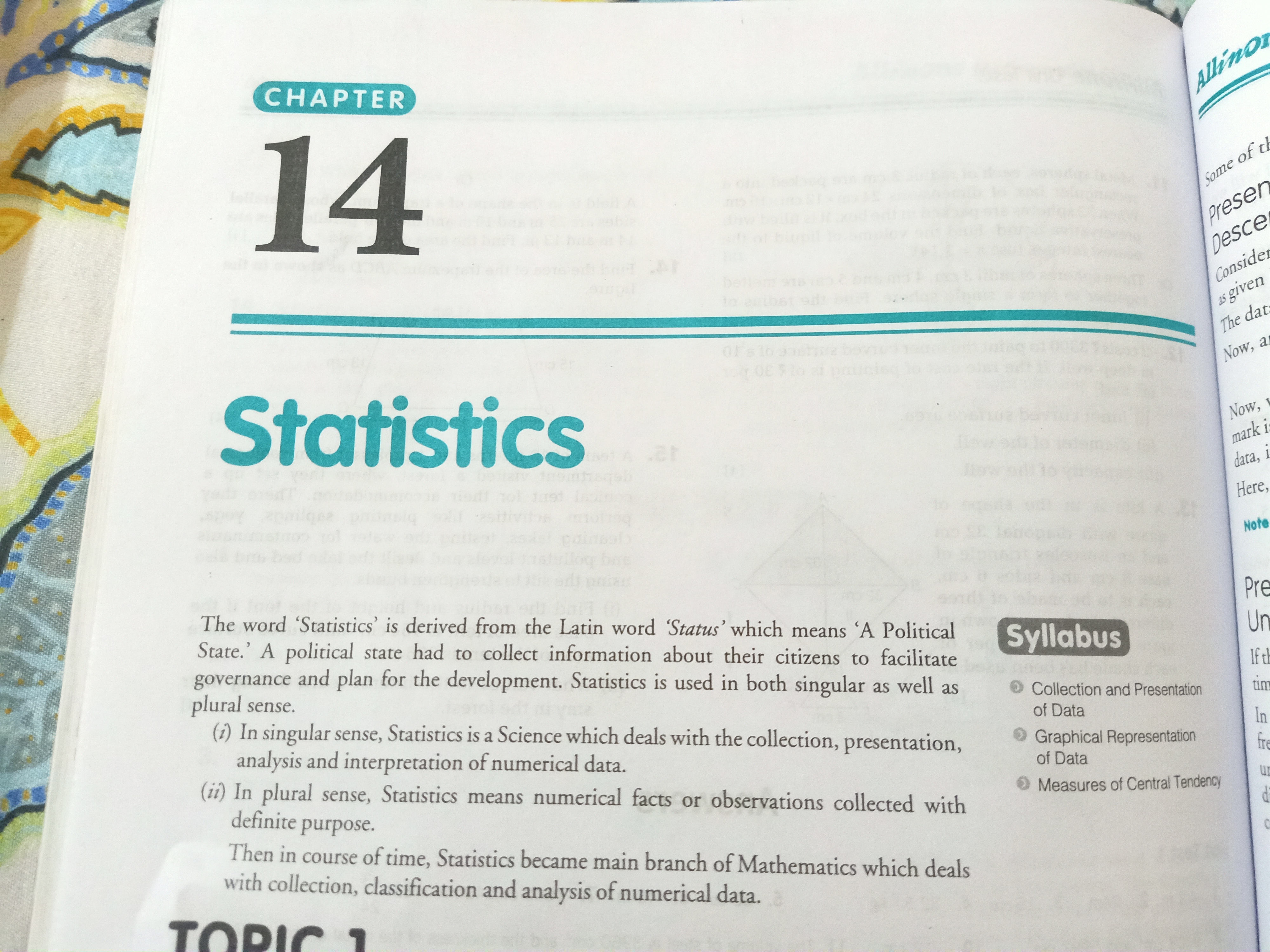 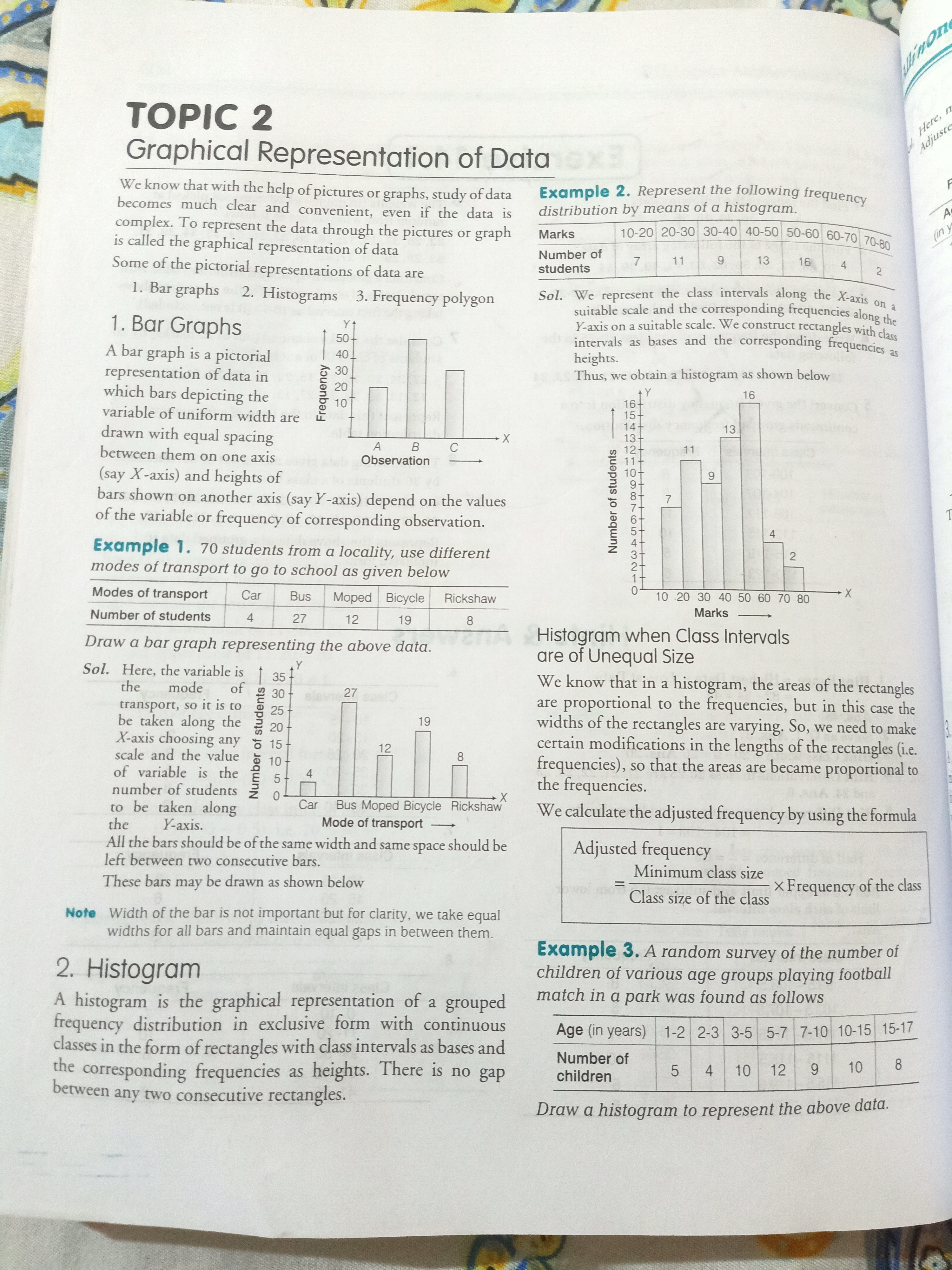 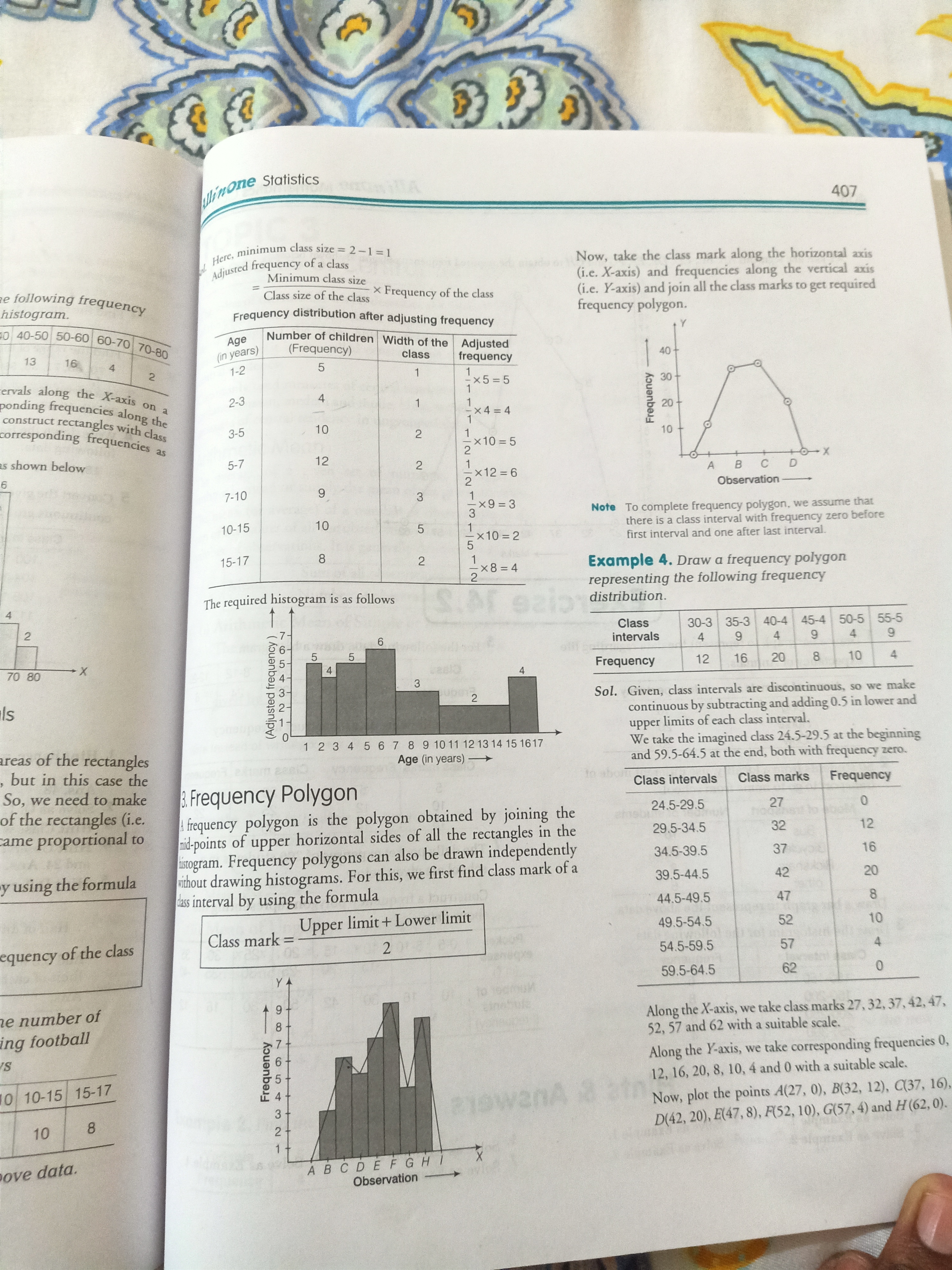 